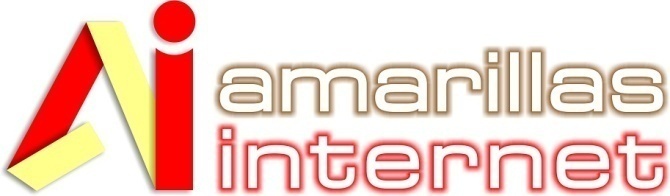               Planificación semanal              Gentileza capacitacionamarillas.jimdo.com   Mes:______________________  Semana (1,2,3 o 4): ________ Año: _________            Esta semana dedicare un total de _______ horas.   _____ horas para prospectar y vender;   _____ horas dedicada a mi red; y ______ horas para capacitarme/teleconferencias.Selecciona como vas a trabajar esta semana:       Posibles Tareas de Ventas           Hacer un listado de prospectos           Contactar cliente para agendar una cita        Capacitarme sobre como publicar anuncios             Verificar que mis prospectos no están en el portal de AI         Llamada Post-venta, soporte, seguimiento (esto le ayudara a conseguir recompras y referidos.        Distribución de flyers         Ventas en frio        Posibles Tareas relacionadas  Promocion del negocio y apoyo a mi red            Promocionar por internet a través de Anuncios clasificados gratuitos         Lo hare personalmente        Por teléfono o email           Por redes sociales o Messenger u otro        Entrega de flyers          Por google adwords         Anuncio gratuito en supermercado           Reunion para presentar el negocio                Enviar mail a nuevos afiliados ofreciendo asistencia           Formarme en una teleconferencia           Enviar mail de felicitaciones a mis afiliados exitosos           Reunion por skype con miembros de mi red  o prospectoOrganiza tu tiempo y crea tu propio horario:(Si va a hacer llamadas para agendar una cita con el posible cliente, se sugiere hacer las llamadas el día Lunes para organizar mejor su semana)(Reverso)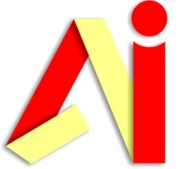 Datos de prospectos que visitare –venta en frio- o con quienes tengo una cita agendada para presentar el producto o negocio:Antes de salir asegúrate de que llevas las herramientas que necesitas: ____ Lápiz?    ____ Carpeta?    _____ Presentador o computador?      ____ Factura?    ___Agenda     ___ Tarjetas de presentación?       ___ Orden de Instalación     ___ Flyers o dípticos?         ____Códigos impresos?LunesMartesMiércolesJuevesViernesSábadoDomingoNombreDireccionEmpresa, Servicio o productoTeléfono Dia/Hora